Resource sheet 8.2C
What was the response of the Foreign Office and the military to the outbreak of the Korean War? – Venn Diagram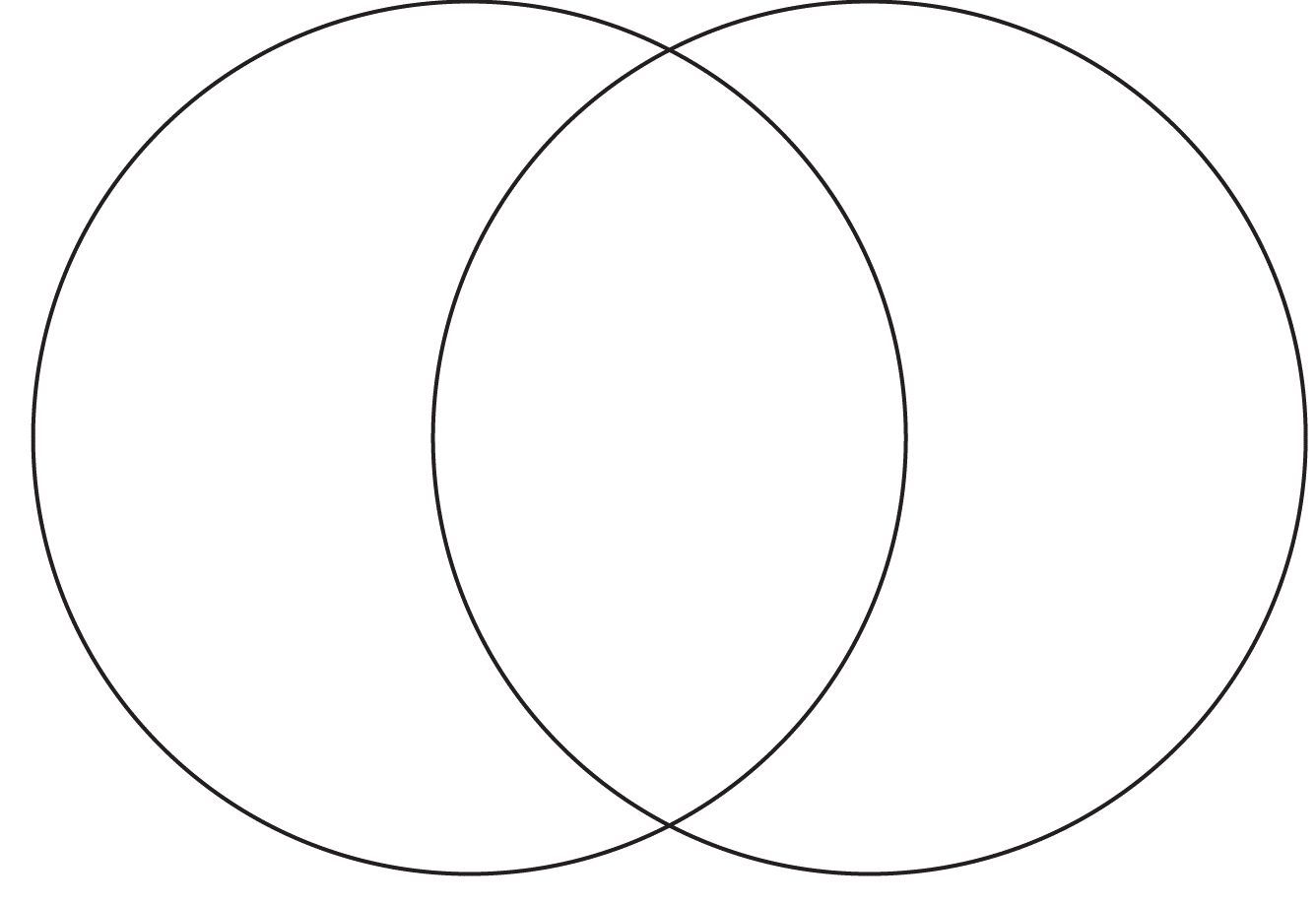 